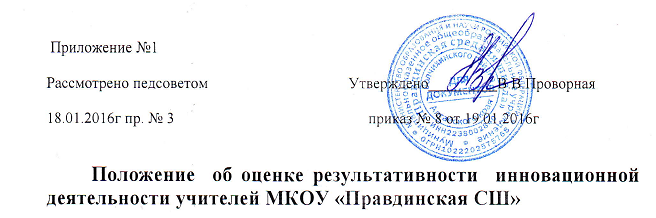 1    Общие положения.1.1  Настоящее  Положение  разработано на основании приказа  Главного управления образования и молодёжной политики Алтайского края от  25.12.2015 № 2266  «О порядке распределения средств на стимулирование инновационной деятельности муниципальных общеобразовательных организаций, методических рекомендации муниципальным органам управления образованием по разработке порядка распределения средств на стимулирование инновационной деятельности и  Положения  об инновационном фонде системы образования Алтайского края, приказа Комитета Администрации Волчихинского района по образованию и делам молодежи от 11.01.2016 №1 «О порядке распределения средств на стимулирование инновационной деятельности муниципальных казённых общеобразовательных организациях Волчихинского района».1.2. Данное  Положение  регулирует распределение средств на стимулирование инновационной деятельности (далее – «средств»)  в объеме субвенции на обеспечение государственных гарантий реализации прав на получение общедоступного и бесплатного  начального общего, основного общего, среднего общего образования в МКОУ «Правдинская СШ»,( «школа») Волчихинского района, Алтайского края на 2015 год.Определяет  основания, порядок и критерии  оценки результативности инновационной деятельности учителей МКОУ «Правдинская СШ» реализующих программы начального общего, основного общего, среднего общего образования.Средства инновационного фронда являются частью фонда оплаты труда.1.5.Школой осуществляется ежегодная корректировка настоящего положения с учетом приоритетных целей, задач и направлений развития системы образования Алтайского краяОсновные цели и задачи использования средств инновационного фонда2.1.  Основной целью использования средств инновационного фондаМКОУ «Правдинская СШ»,   является стимулирование деятельности педагогических работников ОУ, заместителей директора на создание и внедрение инновационных продуктов, обеспечивающих современное качество образовательных результатов, осуществляющих разработку, внедрение и распространение  передового педагогического опыта.2.2. Задачами проведения оценки  результативности инновационной деятельности  являются:- проведение системной самооценки  собственных результатов инновационной деятельности;- усиление материальной заинтересованности  в повышении результативности   инновационной деятельности;-обеспечение внешней экспертной оценки педагогического труда в аспекте инноваций;Основания и порядок проведения  оценки результативности профессиональной деятельности учителей. 3.1. Основанием для стимулирования инновационной деятельности педагогического работника является оценка его профессиональной деятельности через оценочный лист, раскрывающий  работу педагога, заместителей директора  по направлениям инновационной деятельности.3.2. Инновационной фонд общеобразовательной организации формируется   исходя из суммы набранных баллов при проведении оценки результативности деятельности за прошедший год по следующему принципу:- объем средств, выделяемых ОУ на стимулирование инновационной деятельности, делится на общую сумму баллов, полученных при оценке результативности профессиональной деятельности педагогических работников,  получается стоимость одного балла;- стоимость одного балла умножается на сумму баллов конкретного педагогического работника, определяется общая сумма средств на его  стимулирование инновационной деятельности ;  Расчет средств  инновационного фонда  производится по формуле:                                                       S                                           Si = ---------  *  Сhbi                                                   ∑СhbSi  – общая сумма средств, выделенная конкретному педработнику ;S – общий объем средств выделенный ОУ на стимулирование инновационной деятельности;∑Сhb – сумма баллов  всех педрабоников;Сhbi – сумма баллов конкретного педработника.3.3. Распределение средств между педагогическими  работниками ,   осуществляется по показателям результативности и качества деятельности   за прошедший учебный год комиссией по распределению средств инновационного фонда (далее – « комиссия »);3.4 Средства являются частью фонда оплаты труда и используются   на ежемесячные выплаты за высокие результаты и качество деятельности педагогическим работникам ОУ. Средства распределяются 1 раз в год с учетом показателей.4.Ожидаемые результаты и эффекты использования средств инновационного фондаувеличение доли педагогов, имеющих первую и высшую квалификационную категории;соответствие результатов государственной итоговой аттестации выпускников 9, 11 классов общеобразовательных организаций в форме ЕГЭ и ОГЭ среднекраевым и среднероссийским показателям;увеличение доли учителей активно внедряющих современные образовательные технологии;снижение доли обучающихся, испытывающих трудности в социальной адаптации.5. Контроль соблюдения настоящего Положения5.1. Контроль соблюдения настоящего Положения осуществляется в соответствии:с Инструкцией по самооценке эффективности распределения средств инновационного фонда на стимулирование инновационной деятельности.Планом-графиком проведения внутриучрежденческого контроля по эффективности использования средств инновационного фонда МКОУ «Правдинская СШ». Приложение № 1Инструкция по самооценке эффективности распределения средств инновационного фонда на стимулирование инновационной деятельностиИнструкция Цель: создание условий для эффективного распределения средств инновационного фонда на стимулирование инновационной деятельности педагогических работниковВыводы: ______________________________________________________________________________________________________________________________________________________Рекомендации: _________________________________________________________________________________________________________________________________________ДатаПодписи членов комиссииПримечания:За ответ «да» выставляется 1 балл, за ответ «нет» - 0 баллов.Пункт 2 настоящей инструкции обязателен для выполнения в полном объеме.В случае отсутствия информации о целях, на которые направляются средства инновационного фонда, показателях (индикаторы), по которым определяется достижение поставленных целей, а также методике расчета указанных показателей (индикаторов) служит достаточный основанием для признания использования средств инновационного фонда в данном общеобразовательном учреждении неэффективным.3 Деятельность ОО по самооценке эффективности деятельности по распределению средств инновационного фонда считается:эффективной, если набрано более 80 % от общего количества баллов (20 и более баллов). достаточной, если набрано 65-79 % от общего количества баллов (16-19 баллов),неэффективной, если набрано менее 65 % от общего числа баллов (менее 16 баллов).Приложение 2План-график проведения внутриучрежденческого контроля по эффективности использования средств инновационного фондаМКОУ «Правдинская СШ»№ п/пНаименование мероприятияда/ нетПримечание1.Разработаны и утверждены Положение и порядок (указать реквизиты документа) распределения средств на стимулирование результативности и качества инновационной деятельности педагогических работников образовательной организации1/01/02.В порядке распределения средств на стимулирование результативности и качества инновационной деятельности педагогических работников образовательной указаныцели, на которые направляются средства инновационного фонда, обоснованы и мотивированы в соответствии с программой развития общеобразовательной организаций;показатели (индикаторы), по которым определяется достижение поставленных целей;методика расчета показателей (индикаторов)1/01/01/03.Разработано и утверждено Положение {указать реквизиты документа) о работе школьной комиссии по распределению средств инновационного фонда, в котором определеныпорядок формирования комиссии по распределению инновационного фонда;численность и состав комиссии; полномочия школьной комиссии; способ принятия и публикации решения; порядок разрешения спорных вопросов1/01/0 1/0 1/0 1/04.Локальным актом общеобразовательной организации утвержден состав комиссии по распределению средств инновационного фонда (указать реквизиты документа), в которой определенопредставительство администрации;представительство школьной профсоюзной организации;представительство учителей-руководителей или представителей методических объединений/предметных кафедр1/01/01/05.Внесены изменения в положение об оценке результативности профессиональной деятельности педагогического работника и утверждены приказом директора общеобразовательной организации {указать реквизиты документа)1/06.Порядок распределения средств на стимулирование инновационной деятельности между педагогическими работниками общеобразовательной организации согласован:с органами государственного общественного управления;с профсоюзом1/01/07.Порядок распределения средств на стимулирование инновационной деятельности между педагогическими работниками утвержден приказом директора общеобразовательной организации (указать реквизиты документа)1/08.Педагогические работники ознакомлены с порядком распределения средств инновационного фонда (протокол совещания, подписи ознакомившихся в приказе об утверждении порядка распределения средств на стимулирование инновационной деятельности)1/09.Основанием для расчета средств на стимулирование инновационной деятельности между педагогическими работниками являются показатели (индикаторы), по которым определяется достижение поставленных целей, на которые направляются средства инновационного фонда1/010Положение об оценке результативности профессиональной деятельности педагогических работников и форма оценочного листа обсуждались: на педагогическом совете; на совещании при директоре; не обсуждалось1/011Средства инновационного фонда распределены между (указать %)12Размер выплаты на 1 педагогического работника (в рублях):средний размер выплаты: минимальная выплата: максимальная выплата:13Размер выплаты на 1 заместителя директора, осуществляющего сопровождение инновационной деятельности (в рублях):средний размер выплаты: минимальная выплата: максимальная выплата:14Категории работников, которым предоставляются выплаты за счет средств инновационного фонда только педагогические работники; заместители директоров (в соответствии с рекомендациями Главного управления)1/015Итоги распределения средств между педагогическими работниками утверждены приказом директора {указать реквизиты документа)1/0Форма контроляОбъект контроляТема контроляСроки проведения контроляОтветственныеПодведение итоговтематический Инновационная деятельность  педагогического работникаЭффективность использования инновационного фонда январь/апрельКомиссия по распеределению средств инновационного фондаАналитическая справкатематический Инновационная деятельность педагогического работникаЭффективность использования инновационного фонда сентябрьКомиссия по распеределению средств инновационного фондаАналитическая справкатематическийИнновационная деятельностьСоздание условий для эффективного использования средств на стимулирование инновационнойдеятельности педагогических работниковЯнварьКомиссия по распеределению средств инновационного фондаАналитическая справка